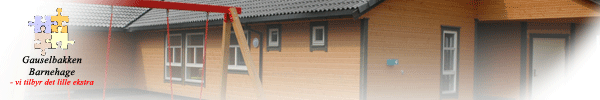 Tema: «Den lille reven som hadde så mye å tenke på» og «Anatomi for småtasser» Månedsplan for Tverrliggeren, April 2023UkeMandagTirsdagOnsdagTorsdagFredag 143Påskekos4
Påskekos
Åpningstid 07:30-16:30
Lunsj: Fiskesuppe5
Påskekos, Åpningstid: 07:30-12:00

6
Skjærtorsdag 
Barnehagen er stengt7
Lang fredag 
Barnehagen er stengt15102. Påskedag
 Barnehagen er strengt11
ABC: Stavelser, besøk av Gauselskole
1-4/5 åringene: sang og ringleker med 16m
Lunsj: Ertesuppe12
Vi baker scones13
Tur til den blå lekeplassen14
Morgentrim
Fellessamling
Lunsj: Lask med sandefjordsmør, grønnsaker og poteter1617Morgentrim
Samling om «den lille reven» 18
ABC: Tur til hekseskogen
1-4/5 åringene: fallskjerm med 16m 
Lunsj: Gresskarsuppe19
Stadion på ettermiddagen: landhockey

Foreldremøte og generalforsamling på kveldstid for foreldre 20Tur med cornerflagget: 
Eldste: store steinen 
Yngste: fritidsgården21
Morgentrim
Fellessamling
Lunsj: Spagetti bolognaise 1724Morgentrim

Samling: Englands nasjonaldag25
ABC: Bokstaver
1-4/5 åringene: en gruppe på biblioteket / forming
Lunsj: Blomkålsuppe26
Vi lager Shepherd`s pie 27
Tur til skogen

Samling: Nederlands nasjonaldag28
Morgentrim
Bursdagssamling for april barna
Lunsj: Fiskegrateng og gilrotsalat

Hipp hurra for Vilde T 4 år!
